FOR IMMEDIATE RELEASE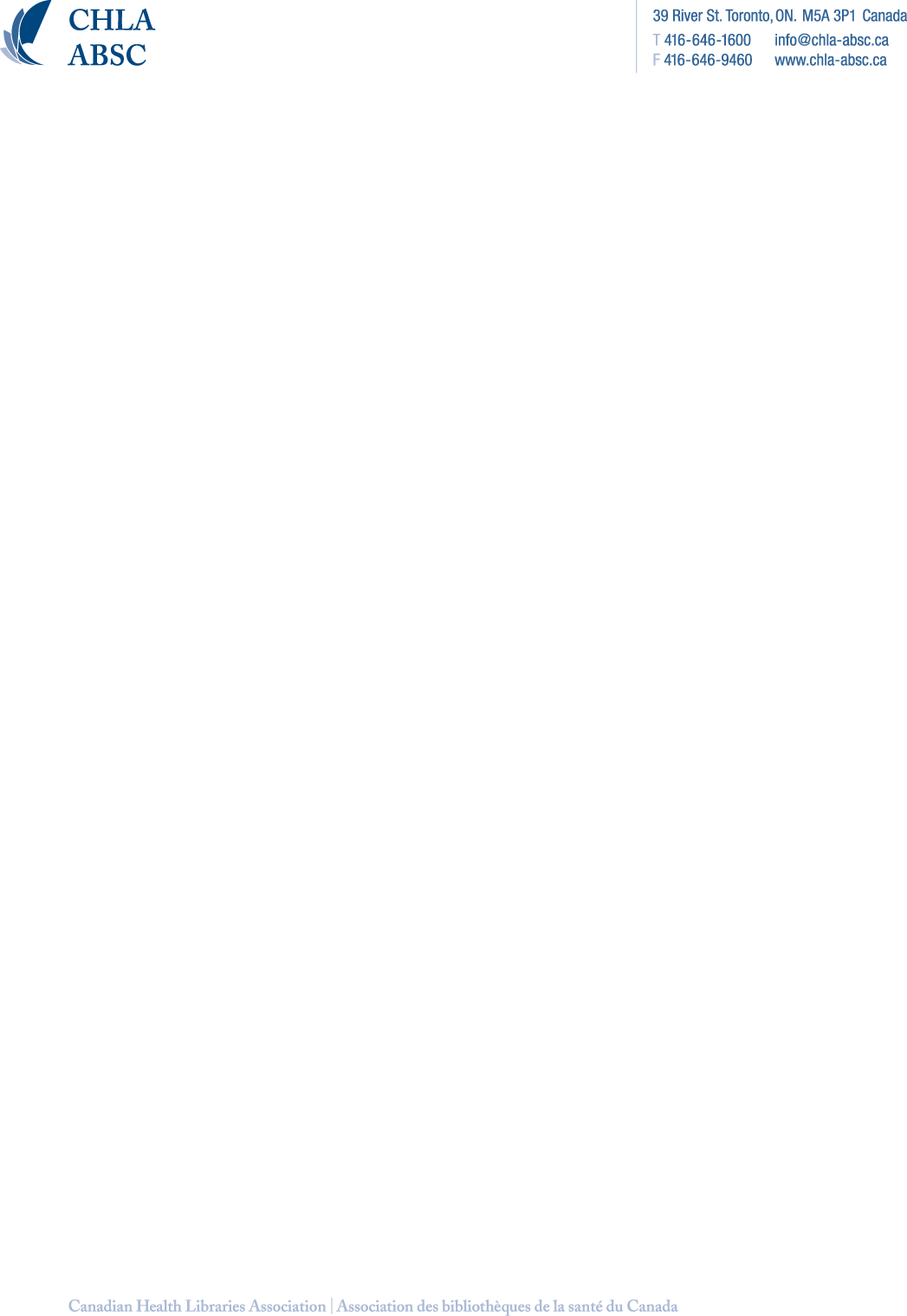 Contact: Jeff Mason, President, Canadian Health Libraries Association/Association des bibliothèques de la santé du CanadaEmail: jeff.mason.ca@gmail.comPhone: 306-766-3833Fax: 306-766-3839Dianne Kharouba awarded Honourary Life Membership in CHLA/ABSCHamilton, Ontario, June 15, 2012. The Canadian Health Libraries Association/ Association des bibliothèques de la Santé du Canada (CHLA/ABSC) is pleased to announce that Dianne Kharouba has been awarded an Honourary Life Membership in CHLA/ABSC. The award was presented on June 14, 2012 at the closing banquet of the CHLA/ABSC Annual Conference in Hamilton, Ontario.The Honourary Life Membership is awarded to CHLA/ABSC members who have played an active role in the affairs of the Association, who are at or near the close of an active career in health sciences librarianship, and have made a significant contribution to the advancement of the purposes of the Association.Dianne retired from her position as Director of the Health Sciences Library at the University of Ottawa in June 2011 after nearly 20 years of dedicated service, and a distinguished career in librarianship.  In her early career working at the Canada Institute for Scientific and Technical Information (CISTI), Dianne was a pioneer in implementing new technologies as a cataloguing systems librarian. When she moved to the University of Ottawa, Dianne devoted time and energy to foster a relationship with its teaching hospitals. On a national level, Dianne made a significant contribution to the profession. During her tenure as President of CHLA/ABSC in 2008/9, she spearheaded the pan-Canadian year-long access to the Cochrane Library as part of planning for the Canadian Virtual Health Library. Dianne was an active member of the Association of Faculties of Medicine of Canada Resource Group on Libraries and one of the founding members of the Consortium of Ontario Academic Health Libraries.  A passionate advocate for the profession, she has mentored many librarians over the years. About CHLA/ABSCEstablished in 1976, CHLA/ABSC is a professional organization of approximately 400 individuals in the health sciences library field in Canada. Through its programs and publications CHLA/ABSC encourages the professional development of its members whose foremost concern is the dissemination of health sciences information to those in research, education and patient care.It is with great pleasure that the CHLA/ABSC members and the Board award this prize to Dianne Kharouba.